MINISTERO DELL’ ISTRUZIONE, DELL’UNIVERSITA’ E DELLA RICERCA UFFICIO SCOLASTICO REGIONALE PER LA PUGLIAIstituto Comprensivo Polo 3 “San Giuseppe da Copertino” CopertinoVia Mogadiscio 45    73043 Copertino (LE) - C.F. 80010740753Codice Meccanografico: LEIC865009 Pec: leic865009@pec.istruzione.itProt. 0007911/V.6						              	Copertino, 23 Novembre 2022Al D. S. G. A. Ai Docenti della Sc. Sec. di I gradoAl personale A.T.A.Ai genitori degli alunni di strumentoAl sito WebAVVISO: Variazione di orario del prof. Augusti per giorno 24 novembre 2022	Si comunica che giovedì 24 novembre 2022 il professore Augusti svolgerà la sua attività didattica in orario antimeridiano dalle ore 8.00 alle ore 12.00 in quanto impegnato nella manifestazione “Marcia dei diritti dell’infanzia e dell’adolescenza” con l’orchestra delle classi terze; pertanto, nel pomeriggio dello stesso giorno non ci sarà attività musicale.Il referente per il potenziamento musicaleProf. Augusti Alessandro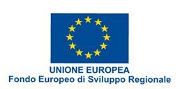 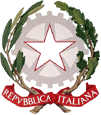 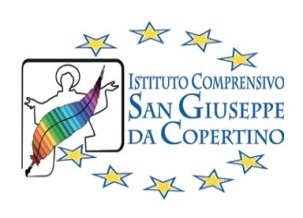 